เรียน	ผู้อำนวยการสถาบันยุทธศาสตร์ทางปัญญาและวิจัยตามที่ข้าพเจ้า ............................  สังกัด ภาควิชา/ศูนย์ ..... คณะวิทยาศาสตร์  ขออนุมัติดำเนินงานที่เกี่ยวข้องกับโครงการวิจัย ดังนี้ส่วนที่ 2 แจ้งความประสงค์ในการดำเนินงาน (เลือกได้มากกว่า 1 ข้อ)ข้าพเจ้าขออนุมัติดำเนินงานที่เกี่ยวข้องกับการดำเนินงานวิจัย ดังนี้  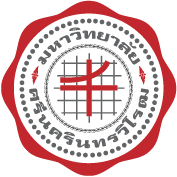 บันทึกข้อความบันทึกข้อความบันทึกข้อความส่วนงานส่วนงานส่วนงาน	คณะวิทยาศาสตร์ ภาควิชา..... โทร. 	คณะวิทยาศาสตร์ ภาควิชา..... โทร. 	คณะวิทยาศาสตร์ ภาควิชา..... โทร. ที่ศธ 6912 (...) / ศธ 6912 (...) / ศธ 6912 (...) / วันที่กุมภาพันธ์   2560เรื่องเรื่องการดำเนินงานโครงการวิจัยที่ได้รับทุนการดำเนินงานโครงการวิจัยที่ได้รับทุนการดำเนินงานโครงการวิจัยที่ได้รับทุนการดำเนินงานโครงการวิจัยที่ได้รับทุนส่วนที่ 1 (ต้องกรอกให้ครบทุกข้อ)โครงการวิจัย  เรื่อง   การสังเคราะห์และฤทธิ์ทางชีวภาพของอนุพันธ์บิส-ไทโอยูเรีย.โดยได้รับทุนอุดหนุนวิจัยจาก  เงินงบประมาณแผ่นดิน ประจำปี …..…  เงินรายได้มหาวิทยาลัย ประจำปี ........   เงินรายได้คณะ/สถาบัน/สำนัก/ศูนย์/วิทยาลัย .............................. ประจำปี …....…  วงเงินงบประมาณ ........... บาท  (..............)ระยะเวลาการดำเนินงานตั้งแต่ เดือน ......... พ.ศ. ......  ถึง เดือน .......... พ.ศ. ....... สัญญาเลขที่  ................การขอขยายเวลา   ยังไม่เคยได้รับอนุมัติขยายเวลา  เคยได้รับอนุมัติขยายเวลาไปแล้ว ...... ครั้ง  โดยได้รับอนุมัติครั้งสุดท้ายถึงเดือน .................... 2.1  การเบิกเงิน ขออนุมัติเบิกเงินอุดหนุนการวิจัย ประจำงวดที่  2  จำนวนเงินทั้งสิ้น .............. บาท 
(ห้าหมื่นหกพันบาทถ้วน)   ไม่ขอเบิกเงิน(กรุณากรอกเลือกผลงานที่ส่งประกอบการเบิกเงินในช่อง 2.3 ต่อไป2.2 การขยายเวลา /รายงานความก้าวหน้า ขอขยายระยะเวลาการดำเนินงานโครงการวิจัยครั้งที่ ........... ออกไปถึงเดือน .............................เหตุผล .......................................................................................................................................... โดยข้าพเจ้าได้ส่งเอกสารที่เกี่ยวข้อง มาพร้อมนี้แล้ว ได้แก่ รายงานความก้าวหน้า จำนวน 1 ชุด รายงานการใช้จ่ายเงิน จำนวน 1 ชุด กรณีขอขยายระยะเวลาการดำเนินงานโครงการวิจัยครั้งที่ 2 ต้องแนบ สำเนาหนังสือการอนุมัติขยายเวลาการดำเนินงานโครงการวิจัย ครั้งที่ 1 จำนวน 1 ชุด2.3 การส่งผลงานวิจัย(กรณีโครงการเสร็จสิ้น)ต้องกรอกให้ครบทุกข้อขอส่งผลงานวิจัย  โดยข้าพเจ้าได้ส่งเอกสารที่เกี่ยวข้อง มาพร้อมนี้แล้ว ได้แก่        ทุกโครงการต้องส่ง บทสรุปผู้บริหาร ไม่เกิน 10 หน้ากระดาษ A4 พร้อมไฟล์ข้อมูลคอมพิวเตอร์ จำนวน 1 ชุด รายงานการใช้จ่ายเงิน (ตลอดโครงการ) จำนวน 1 ชุด สำเนาหนังสือการอนุมัติขยายเวลาการดำเนินงานโครงการวิจัย จำนวน 1 ชุด สำเนาสัญญารับทุนอุดหนุนการวิจัย จำนวน 1 ชุด สำเนาหน้าบัญชีธนาคาร จำนวน 1 ชุด 
(เฉพาะ ธนาคารกรุงไทย / ธนาคารไทยพาณิชย์ / สหกรณ์ออมทรัพย์ มศว เท่านั้น)2.3 การส่งผลงานวิจัย(กรณีโครงการเสร็จสิ้น)ต้องกรอกให้ครบทุกข้อ        ให้เลือกข้อใดข้อหนึ่ง  Reprint  จำนวน 1 ชุด  พร้อมแผ่นบันทึกข้อมูล file scan ของ Reprint 1 ชุด  Manuscript  จำนวน 1 ชุด พร้อมแผ่นบันทึกข้อมูล file scan ของ Manuscript 1 ชุด โดยแนบหลักฐานยืนยันการตีพิมพ์ สามารถเลือกได้อย่างใดอย่างหนึ่ง ดังนี้(   ) หนังสือตอบรับการรับบทความลงตีพิมพ์จากวารสาร  (   ) รายชื่อวารสารที่จะลงตีพิมพ์ และFormat รูปแบบของวารสาร (   ) หนังสือส่งถึงบรรณาธิการวารสาร เพื่อส่งวารสารไปตีพิมพ์      (หลังจากตีพิมพ์แล้วให้นำส่ง Reprint จำนวน 1 ชุด)(หากเลือกส่ง 2 ข้อข้างต้น ต้องเข้าปกเย็บเล่มเอกสารและทำปกเหมือนรายงานวิจัยฉบับสมบูรณ์) รายงานวิจัยฉบับสมบูรณ์ที่ถูกต้องพร้อมไฟล์ข้อมูลคอมพิวเตอร์แนบท้าย จำนวน 1 ชุด 
(ใช้ต้นแบบรายงานวิจัยฉบับสมบูรณ์ของผู้รับสัญญา)2.4 การเปลี่ยนแปลงรายละเอียดโครงการวิจัยขออนุมัติเปลี่ยนแปลงรายละเอียดโครงการวิจัย ดังนี้ ขอเปลี่ยนหัวหน้าโครงการวิจัย เป็น ...................................... สังกัด .................................. ขอเปลี่ยนชื่อโครงการวิจัย เป็น (ชื่อเรื่องใหม่)...................................................................... ขออนุมัติ เปลี่ยน....................................................................... 
เหตุผลการเปลี่ยนรายละเอียดโครงการ (ต้องกรอก) .........................................................................................................................................................2.5 ขอยุติโครงการวิจัย ขออนุมัติยุติโครงการวิจัย เหตุผล (ต้องกรอก) ...........................................................................................................
....................................................................................................................................................…………………………………………………………………………………………..………………………………….……โดยข้าพเจ้าได้รับเงินทุนวิจัยไปแล้ว ........... งวด  จำนวนเงิน ...................................... บาท และข้าพเจ้าขอคืนเงิน (ต้องแนบ สำเนาใบสำคัญรับเงิน)   	เต็มจำนวน  เป็นจำนวนเงิน  .............................  บาทส่วนที่เหลือ  เป็นจำนวนเงิน  .......................................  บาท  โดยแนบรายละเอียดเพิ่มเติมดังนี้(...)  ผลการดำเนินงานในระยะเวลาที่รับทุน จำนวน 1 ชุด(...)  รายงานการใช้จ่ายเงิน (เฉพาะส่วนที่ได้ใช้จ่าย) จำนวน 1 ชุดจึงเรียนมาเพื่อโปรดพิจารณาอนุมัติการดำเนินงานที่เกี่ยวข้องจึงเรียนมาเพื่อโปรดพิจารณาอนุมัติการดำเนินงานที่เกี่ยวข้องจึงเรียนมาเพื่อโปรดพิจารณาอนุมัติการดำเนินงานที่เกี่ยวข้อง(ลงชื่อ)……………..………...………(……...………………….…..……….)หัวหน้าโครงการ(ลงชื่อ)……………..………...………(……...………………….…..……….)หัวหน้าภาควิชา / สาขาวิชาสำหรับต้นสังกัดของนักวิจัยกรอกความเห็นของรองคณบดีฝ่ายวิจัยหรือรองคณบดีที่กำกับดูแลด้านงานวิจัยสำหรับต้นสังกัดของนักวิจัยกรอกความเห็นของรองคณบดีฝ่ายวิจัยหรือรองคณบดีที่กำกับดูแลด้านงานวิจัยสำหรับต้นสังกัดของนักวิจัยกรอกความเห็นของรองคณบดีฝ่ายวิจัยหรือรองคณบดีที่กำกับดูแลด้านงานวิจัยผลการตรวจสอบ  รายงานความก้าวหน้า                                   ผลงานวิจัย  ขยายระยะเวลาการดำเนินงาน                         อื่นๆ (ระบุ) ...................................................... เห็นชอบ        ไม่เห็นชอบ โดยมีข้อเสนอแนะเพิ่มเติม ดังนี้....................................................................................................................................................................................................................................................................................................................................................................ผลการตรวจสอบ  รายงานความก้าวหน้า                                   ผลงานวิจัย  ขยายระยะเวลาการดำเนินงาน                         อื่นๆ (ระบุ) ...................................................... เห็นชอบ        ไม่เห็นชอบ โดยมีข้อเสนอแนะเพิ่มเติม ดังนี้....................................................................................................................................................................................................................................................................................................................................................................ผลการตรวจสอบ  รายงานความก้าวหน้า                                   ผลงานวิจัย  ขยายระยะเวลาการดำเนินงาน                         อื่นๆ (ระบุ) ...................................................... เห็นชอบ        ไม่เห็นชอบ โดยมีข้อเสนอแนะเพิ่มเติม ดังนี้....................................................................................................................................................................................................................................................................................................................................................................(ลงชื่อ)……………...………………..(…...………………….…..……….)ผู้ประสานงานวิจัย(ลงชื่อ)……………...………………..(……...………………….…..……….)รองคณบดีฝ่ายวิจัยหรือรองคณบดี
ที่กำกับดูแลด้านงานวิจัย(ลงชื่อ)……………...………………..(……...………………….…..……….)รองคณบดีฝ่ายวิจัยหรือรองคณบดี
ที่กำกับดูแลด้านงานวิจัย(ลงชื่อ)……………..………...………(……...………………….…..……….)คณบดี/ผู้อำนวยการ(ลงชื่อ)……………..………...………(……...………………….…..……….)คณบดี/ผู้อำนวยการ(ลงชื่อ)……………..………...………(……...………………….…..……….)คณบดี/ผู้อำนวยการสำหรับสถาบันยุทธศาสตร์ทางปัญญาและวิจัย มหาวิทยาลัย กรอกเท่านั้นสำหรับสถาบันยุทธศาสตร์ทางปัญญาและวิจัย มหาวิทยาลัย กรอกเท่านั้นสำหรับสถาบันยุทธศาสตร์ทางปัญญาและวิจัย มหาวิทยาลัย กรอกเท่านั้นผลการตรวจสอบ รายงานความก้าวหน้า         รายงานวิจัยฉบับสมบูรณ์           อื่นๆ (ระบุ) ........................ ไม่ผ่าน หนังสืออ้างอิง..........................  ให้ดำเนินการแก้ไข (  ) ครั้งที่ 1 หนังสืออ้างอิง  ………….………. (  ) ครั้งที่ 2 หนังสืออ้างอิง  ……….…… ผ่าน    หนังสืออ้างอิง......................................ตรวจ/เสนอผลการตรวจสอบ รายงานความก้าวหน้า         รายงานวิจัยฉบับสมบูรณ์           อื่นๆ (ระบุ) ........................ ไม่ผ่าน หนังสืออ้างอิง..........................  ให้ดำเนินการแก้ไข (  ) ครั้งที่ 1 หนังสืออ้างอิง  ………….………. (  ) ครั้งที่ 2 หนังสืออ้างอิง  ……….…… ผ่าน    หนังสืออ้างอิง......................................ตรวจ/เสนอผลการตรวจสอบ รายงานความก้าวหน้า         รายงานวิจัยฉบับสมบูรณ์           อื่นๆ (ระบุ) ........................ ไม่ผ่าน หนังสืออ้างอิง..........................  ให้ดำเนินการแก้ไข (  ) ครั้งที่ 1 หนังสืออ้างอิง  ………….………. (  ) ครั้งที่ 2 หนังสืออ้างอิง  ……….…… ผ่าน    หนังสืออ้างอิง......................................ตรวจ/เสนอ เห็นชอบ รายงานความก้าวหน้า/ผลงานวิจัย เห็นชอบ/อนุมัติ การเบิกเงิน จำนวน .................. บาท อนุมัติเห็นชอบผลงานโดยไม่เบิกเงิน  อนุมัติขยายเวลาถึง ......................................... อนุมัติเปลี่ยนแปลง ………………………….……… อนุมัติยุติโครงการวิจัย อนุมัติขยายเวลาถึง ......................................... อนุมัติเปลี่ยนแปลง ………………………….……… อนุมัติยุติโครงการวิจัย(ลงชื่อ)……………..………...………
(ผู้ช่วยศาสตราจารย์ ดร.ปฐมทัศน์  จิระเดชะ)
รักษาการแทนผู้อำนวยการสถาบันยุทธศาสตร์ทางปัญญาและวิจัย(ลงชื่อ)……………..………...………
(ผู้ช่วยศาสตราจารย์ ดร.ปฐมทัศน์  จิระเดชะ)
รักษาการแทนผู้อำนวยการสถาบันยุทธศาสตร์ทางปัญญาและวิจัย(ลงชื่อ)……………..………...………
(ผู้ช่วยศาสตราจารย์ ดร.ปฐมทัศน์  จิระเดชะ)
รักษาการแทนผู้อำนวยการสถาบันยุทธศาสตร์ทางปัญญาและวิจัย